ТЕРРИТОРИАЛЬНАЯ ИЗБИРАТЕЛЬНAЯ КОМИССИЯЛУЖСКОГО МУНИЦИПАЛЬНОГО РАЙОНАЛЕНИНГРАДСКОЙ ОБЛАСТИРЕШЕНИЕ09 ноября   2023 года                                                          № 51/208Об определении схемы многомандатного избирательного округа по выборам депутатов в совет депутатов муниципального образования Ям-Тесовское сельское поселение Лужского муниципального района Ленинградской области   В соответствии с  пунктами 2, 4, 8 статьи 18 Федерального закона от 12.06.2002 года № 67-ФЗ «Об основных гарантиях избирательных прав и права на участие в референдуме граждан Российской Федерации»,  частью 5 статьи 9 областного закона Ленинградской области от 15.03.2012 года № 20-оз  «О муниципальных выборах в Ленинградской области», руководствуясь частью 1  статьи  12 Устава  муниципального образования  Ям-Тесовское сельское поселение Лужского муниципального района Ленинградской области, территориальная избирательная комиссия Лужского муниципального районаРЕШИЛА:Определить схему одного десятимандатного избирательного округа и графическое изображение схемы одного десятимандатного избирательного округа по выборам депутатов  совета депутатов муниципального образования  Ям-Тесовское сельское поселение Лужского муниципального района Ленинградской области согласно приложениям 1, 2.Направить настоящее решение для утверждения  в совет депутатов муниципального образования  Ям-Тесовское сельское поселение Лужского муниципального района Ленинградской области.Контроль за исполнением решения возложить на заместителя председателя территориальной избирательной комиссии Лужского муниципального района Полярус Н.Л.Разместить настоящее решение на  сайте территориальной избирательной комиссии Лужского муниципального района в информационно-телекоммуникационной сети "Интернет"Председатель ТИКЛужского муниципального района                                                С.В.ЛапинаСекретарь ТИКЛужского муниципального района                                                Т.О.МеньшиковаПриложение №1                  к решению территориальной избирательной комиссии Лужского муниципального района Ленинградской области от 09 ноября 2023 года № 51/208СХЕМАодного десятимандатного избирательного округа  по выборам депутатов  совета депутатов муниципального образования Ям-Тесовское сельское поселениеЛужского муниципального района Ленинградской областиКоличество избирателей муниципального образования –   2110 человек.Количество многомандатных избирательных округов - 1Количество мандатов – 10. Ям-Тесовский десятимандатный  избирательный округ № 1 Границы избирательного округа: от точки пересечения границы Ям-Тесовского сельского поселения  с   границами  Мшинского сельского поселения  и Гатчинского муниципального района Ленинградской области  на восток по смежной границе Гатчинского муниципального района Ленинградской области и Ям-Тесовского сельского поселения до пересечения границы Тосненского муниципального района Ленинградской области, далее на восток, затем на юг по смежной  границе Тосненского муниципального района Ленинградской области и Ям-Тесовского сельского поселения до пересечения границы Новгородской области, далее на юго-запад по смежной границе Новгородской области и Ям-Тесовского сельского поселения до пересечения границы  Оредежского сельского поселения, далее на запад, затем на север по смежной границе Оредежского сельского поселения и Ям-Тесовского сельского поселения до ересечения границы  Торковичского сельского поселения, затем на северо-восток, затем на запад по смежной границе Торковичского сельского поселения и Ям-Тесовского сельского поселения до пересечения границы  Толмачевского городского поселения, далее на север по смежной границе Толмачевского городского поселения и Ям-Тесовского сельского поселения до пересечения  границы Мшинского сельского поселения, далее  на север по смежной границе Мшинского сельского поселения и Ям-Тесовского сельского поселения точки пересечения границы Ям-Тесовского сельского поселения  с  границами  Мшинского сельского поселения  и Гатчинского муниципального района Ленинградской области. В границы избирательного округа входят: населённые пункты Ям-Тёсовского  сельского поселения:   посёлки: Приозёрный, Чолово деревни: Бережок, Большие Березницы, Бор, Бутково, Волкино, Волосково, Вяжищи, Горыни, Донец,  Жерядки, Жилое Рыдно, Загорье, Замежье, Замостье,  Заполье, Запередолье, Заручье, Заслуховье, Кипино,  Клуколово, Клюкошицы, Корешно,  Куболово,  Курско, Лазарево, Любище, Лютка, Милодеж, Моровино,  Надбелье, Никулкино, Новое Березно, Паншино, Печково,  Пищи, Поддубье, Пристань, Савлово, Туховежи, Усадищи, Ушницы, Филипповичи, Фралёво, Хомировичи, Чолово, Щупоголово, Ям-ТёсовоПриложение №2                  к решению территориальной избирательной комиссии Лужского муниципального района Ленинградской области от 09 ноября 2023 года № 51/208Графическое изображение схемы одного десятимандатного избирательного округа по выборам депутатов  совета депутатов муниципального образования Ям-Тесовское сельское поселение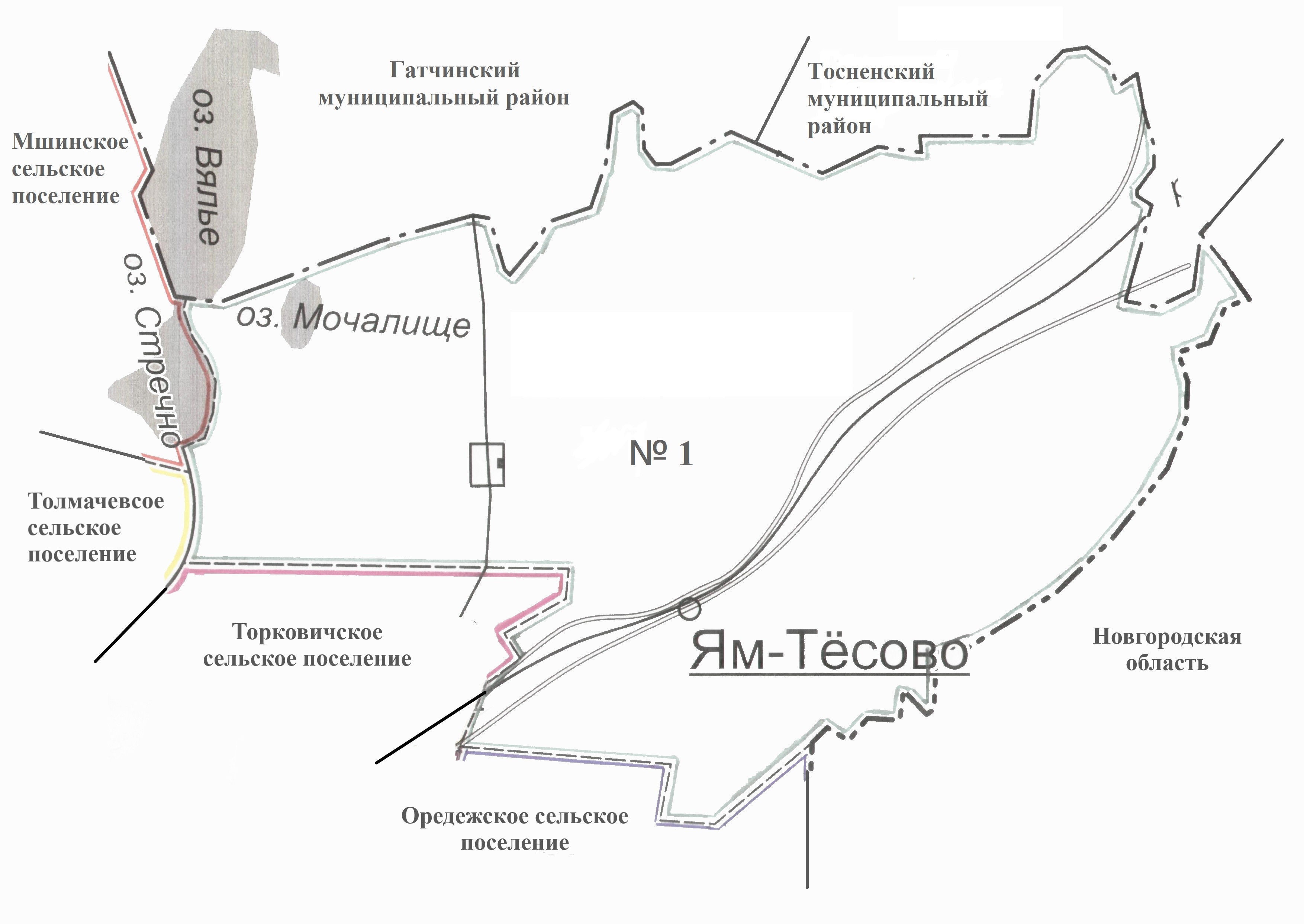 